ВікторинаЩовесни, коли тануть снігиІ на рясті засяє веселка,Повні сил і живої снаги	Ми вшановуємо Шевченка.І тур. «Так чи ні»1.Шевченко був єдиною дитиною в сім’ї ? (ні)2.Тарас з дитинства захоплювався малюванням. (так)3.Малий Тарас дуже любив розповіді діда. (так)	4.В солдати заслали Шевченка через участь у Кирило-Мефодіївському товаристві. (так)5.Шевченко з успіхом закінчив школу. (ні)6.На засланні Шевченкові дозволялося писати. (ні)7.На засланні Шевченко пробув 8 років. (ні)8.Збірник творів Шевченка має назву «Гайдамаки» (ні)9.Шевченко мав власну велику сім’ю . (ні)ІІ тур. Вибрати правильну відповідь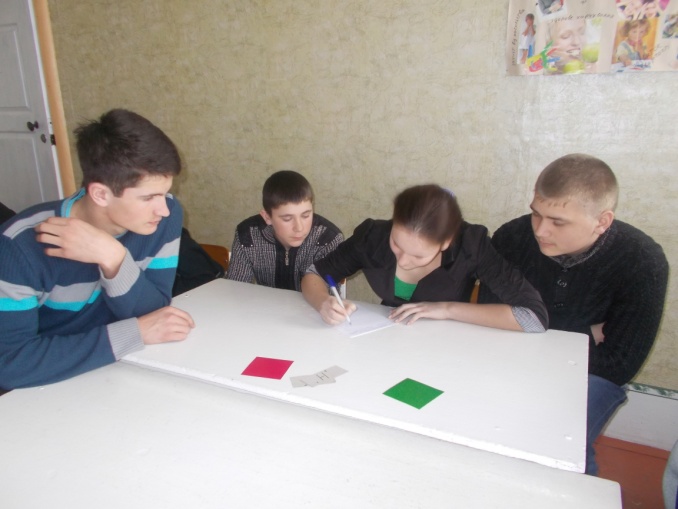 1.Населений пункт, де народився ШевченкоА) Моринці   +					Б) Кирилівка 2.Де познайомився Шевченко з художником Сошенком?А) Петербург	+				Б)Київ3.Скільки років було Шевченку, коли померла мама?А) 6						Б)9+4.У скільки років залишився сиротою?А)11+						Б)95.Скільки творів містив перший «Кобзар»?А)8+						Б)106.Скільки років прожив Шевченко?А)47+						Б)577.Яку академію закінчив Шевченко?А) Мистецтв +					Б)Наук8.У якій галузі, крім літератури, прославився Шевченко?А)Живопис +					Б)Скульптура9.Як звали подругу дитинства?А)Катерина					Б) Оксана +10.Скільки років прослужив у солдатах?А)15						Б)10 +11. Скільки років був Шевченко кріпаком?А) 24	+					Б)34ІІІ тур. Скласти рядки вірша Шевченка.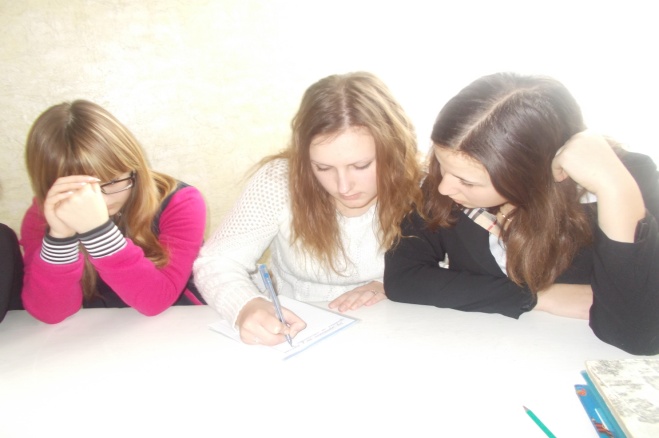 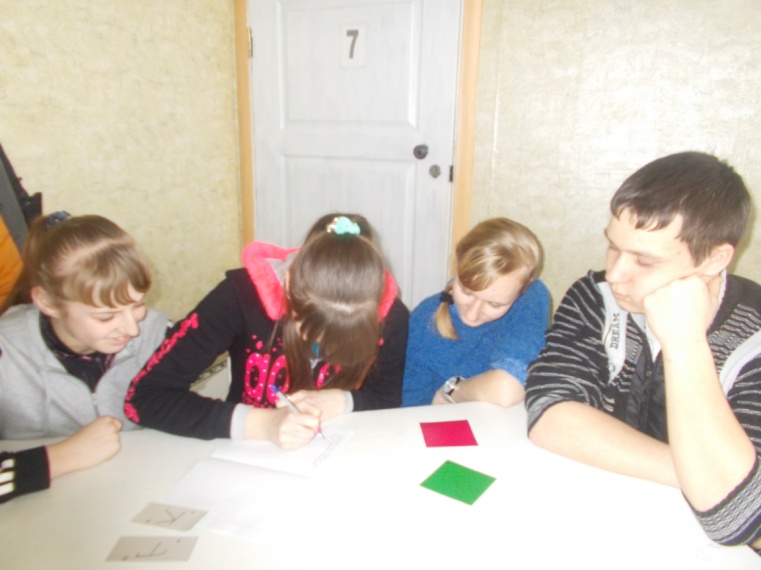 ІV тур. Назвати твори на запропоновані літери.З -  «Заповіт»С – «Сон»К – «Катерина»Т – «Тополя»													Н – «Наймичка»V тур. За певний час команді скласти розповідь про Шевченка і за хвилину озвучити.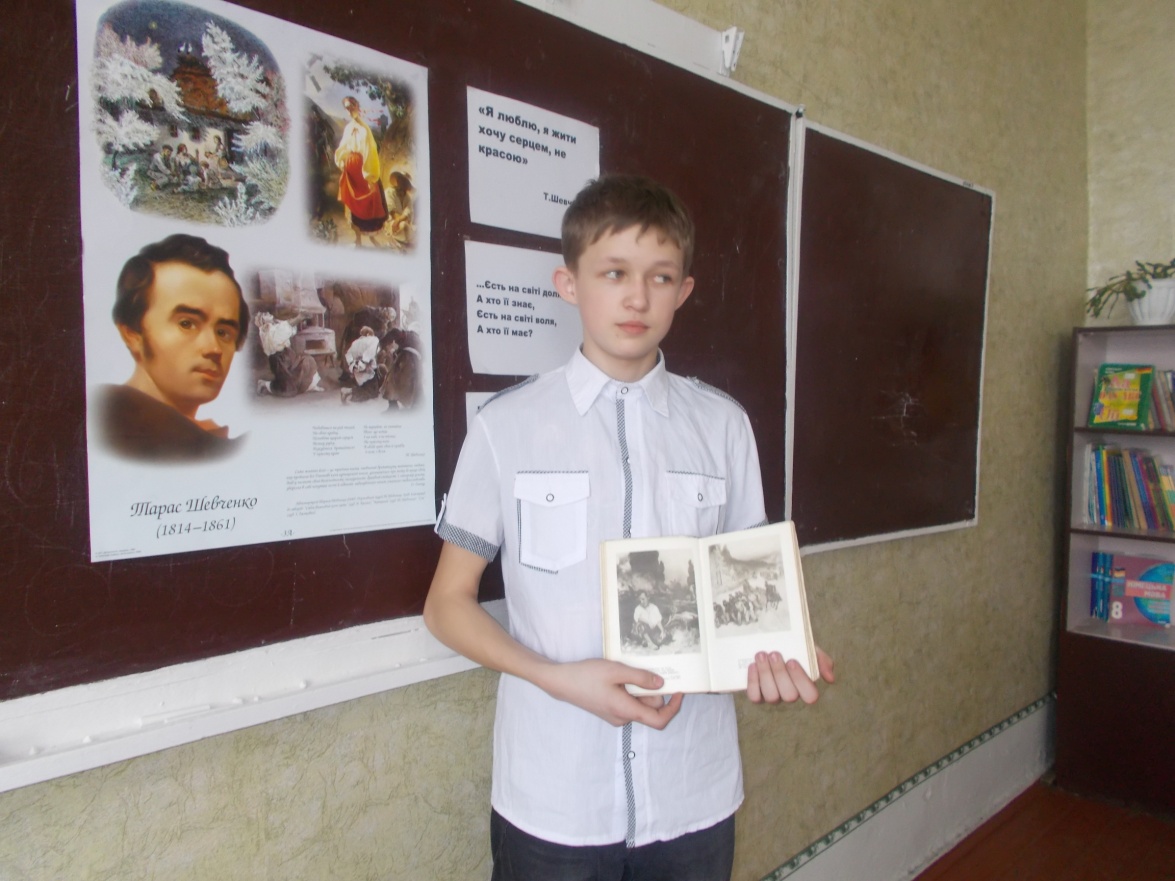 VІ тур. Дати відповіді на питання.1.Що спільне об’єднує цих людей: Карл Брюллов. В. Ширяєв, І. Сошенко? (художники, вчителі Шевченка)2.У яких творах Шевченко показує долю жінок? («Наймичка», «Катерина»)3.Де було поховано Шевченка? (спочатку в Петербурзі, потім біля Канева на Чернечій горі)4. Яка подія відбулася 9 березня 1814 року? (народження Шевченка)5. Коли помер Шевченко? (10 березня 1861 року)6. Як було звільнено Шевченка з кріпацтва? (розіграли в лотерею портрет Жуковського) VІІ тур. Краще виконання поезії Шевченка.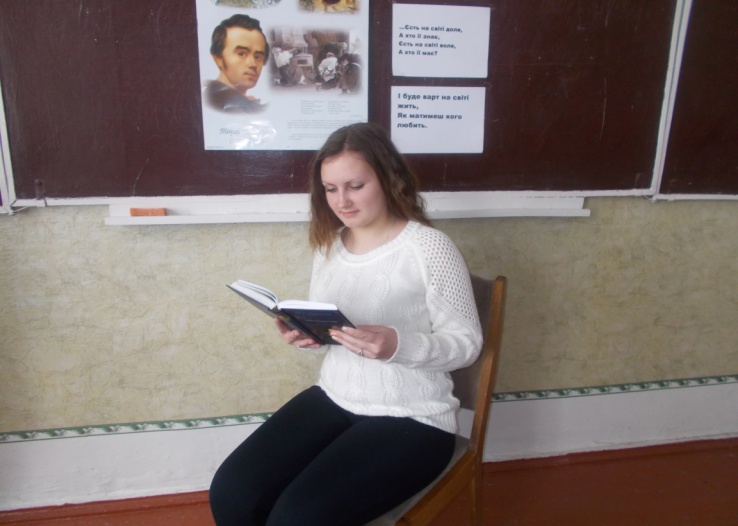 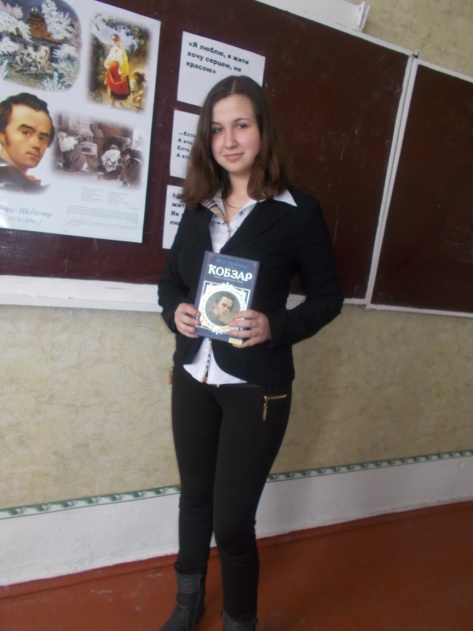 В минулім часі не кажіть про нього –Він з нами нині в майбутнє іде!Його слова – то нам пересторогаУ наших діях і на кожен день.